Zwei neue Key Account Manager für die Industrie-Sparte von tremco illbruckKöln, Dezember 2018 – Seit kurzem verstärken Frank Odemer-Rüsen und Josef Gotthardt das Sales-Team der Business Unit Industrial Solutions. Die Industrie-Sparte von tremco illbruck steht für maßgeschneiderte Lösungen – zum Kleben, Dichten und Isolieren – spezialisiert auf die komplexen Herausforderungen der Industrie. Das Team aus Sales Direktoren und Key Account Managern sowie über 50 Experten der Forschung und Entwicklung arbeitet gemeinsam an der Optimierung der komplexen Produktionsprozesse internationaler Großkunden.Frank Odemer-Rüsen übernimmt die Betreuung von wichtigen Kundensegmenten der General Industry wie beispielsweise Hausgerätehersteller, technische Distributoren, Automobiler Aftermarkt sowie Sanitär-Heizung-Klima-System-Hersteller. Der erfahrene Klebstoffexperte hat in seiner letzten Tätigkeit die Entwicklung eines Klebstoffes für eine innovative Verpackungslösung bei der Firma NMP Systems maßgeblich getrieben und erfolgreich abgeschlossen. Zuvor hat Frank Odemer-Rüsen bei Henkel über viele Jahre erfolgreich Großkunden in der papierverarbeitenden Industrie Europas als Strategic Key Account Manager betreut. In seiner Funktion als Key Account Manager berichtet er an Andres Klapper, Sales Director General Industry.Unter der Leitung von Stephan Gründel, Sales Director Construction Systems, wird Josef Gotthardt als Key Account Manager den Ausbau des internationalen ETICS-Business (External Thermal Insulation Composite System) vorantreiben und das strategische Segment „Bricks“ aufbauen. Durch sein umfangreiches Netzwerk und seine hervorragenden Branchenkenntnisse aus seiner bisherigen Tätigkeit in der ROCKWOOL Gruppe hat er sehr gute Kontakte zu Entscheidern der europaweiten Ziegelindustrie. „Diese Erfahrung ergänzt unser Sales-Team Construction Industry perfekt“, erläutert Stephan Gründel „und wird uns nachhaltig ermöglichen, gezielt eine Strategie zur Erschließung des Marktes der Steinindustrie mit Produkten aus unserem gesamten Produktionsportfolio zu entwickeln und umzusetzen.“Spezialist für komplexe Herausforderungen der Industrie, ein dynamisches Expertenteam und weitsichtiger Lösungspartner – das ist die Business Unit Industrial Solutions von tremco illbruck. Wir entwickeln und realisieren maßgeschneiderte, zukunftsorientierte Lösungen zum Kleben, Dichten und Isolieren. Ziel ist es, die aufwändigen Produktionsprozesse internationaler Kunden zu optimieren. Dabei schöpfen wir aus der gesamten Bandbreite branchenspezifischer Möglichkeiten – und aus einem reichhaltigen Produktportfolio in bewährter tremco illbruck-Qualität. Kunden profitieren dadurch von schnellen Reaktionszeiten, kurzen Entwicklungs- und Lieferzeiten, hoher Wirtschaftlichkeit und Effizienz.Weitere Informationen für die Presse:
tremco illbruck Group GmbH
Viola Weiß 
Von-der-Wettern-Straße 27, 51149 Köln, 
Tel. 0 22 03 / 5 75 50-295
www.tremco-illbruck.com 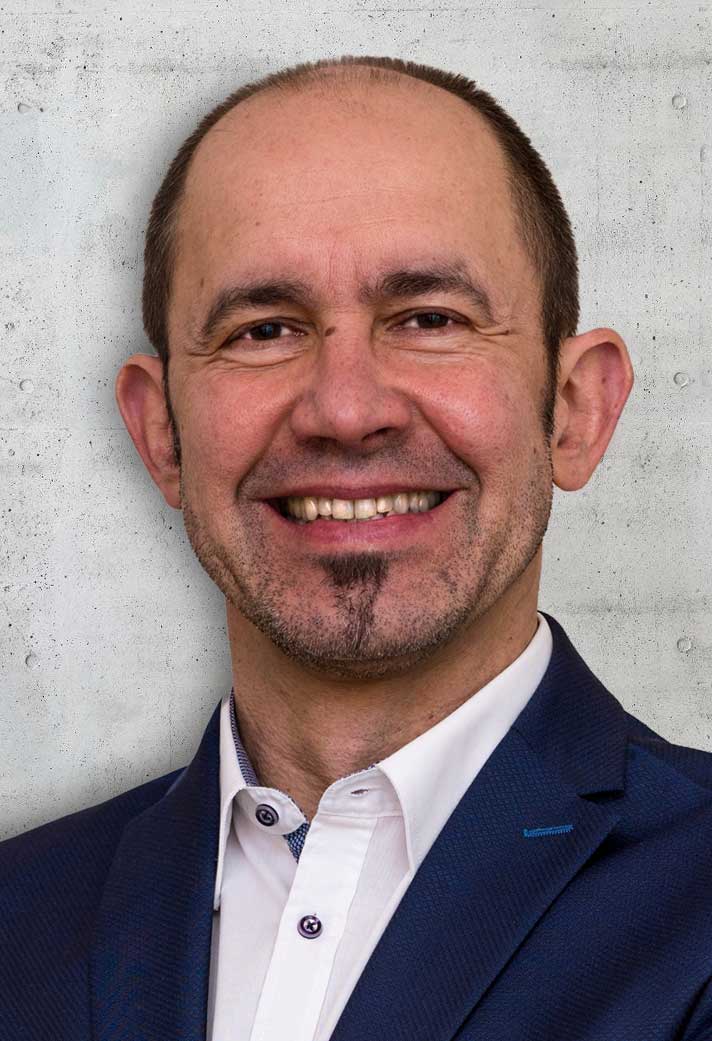 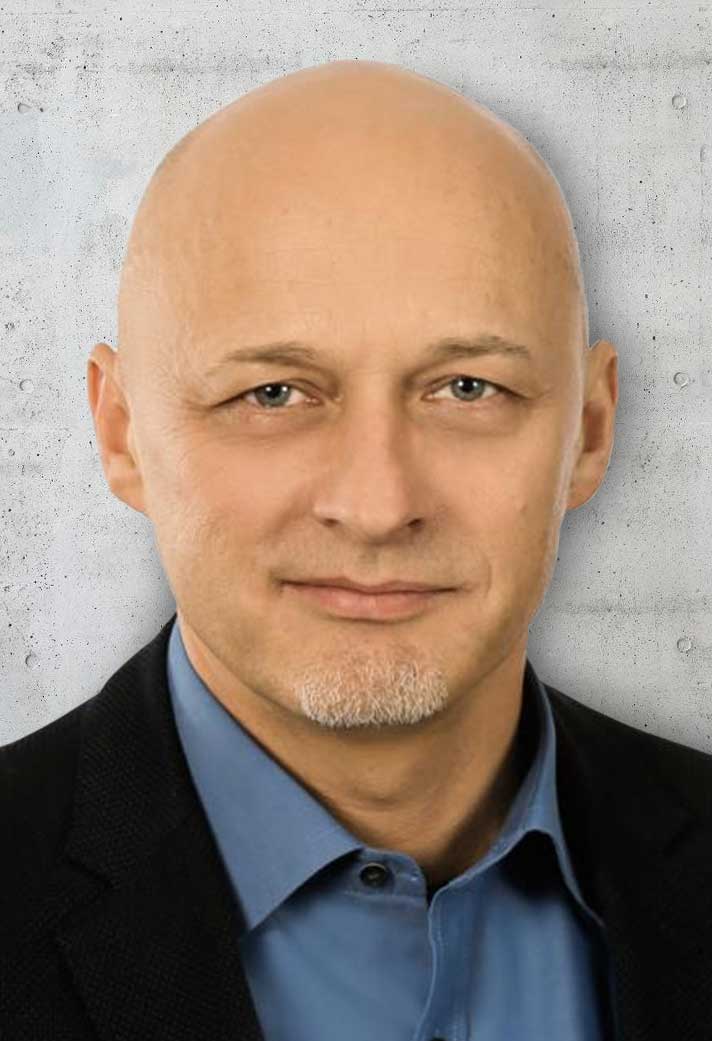 v.l.n.r.: Frank Odemer-Rüsen, Josef Gotthardt
Foto: tremco illbruck, Köln; www.tremco-illbruck.de